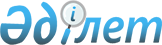 Сандықтау аудандық мәслихатының 2016 жылғы 23 желтоқсандағы № 9/1 "2017-2019 жылдарға арналған Сандықтау ауданының бюджеті туралы" шешіміне өзгерістер енгізу туралыАқмола облысы Сандықтау аудандық мәслихатының 2017 жылғы 16 маусымдағы № 12/3 шешімі. Ақмола облысының Әділет департаментінде 2017 жылғы 23 маусымда № 6004 болып тіркелді
      РҚАО-ның ескертпесі.

      Құжаттың мәтінінде түпнұсқаның пунктуациясы мен орфографиясы сақталған.
      Қазақстан Республикасының 2008 жылғы 4 желтоқсандағы Бюджет кодексінің 106, 109-баптарына, "Қазақстан Республикасындағы жергілікті мемлекеттік басқару және өзін-өзі басқару туралы" Қазақстан Республикасының 2001 жылғы 23 қаңтардағы Заңының 6-бабына сәйкес, Сандықтау аудандық мәслихаты ШЕШІМ ҚАБЫЛДАДЫ:
      1. Сандықтау аудандық мәслихатының "2017–2019 жылдарға арналған Сандықтау ауданының бюджеті туралы" 2016 жылғы 23 желтоқсандағы № 9/1 (Нормативтік құқықтық актілерді мемлекеттік тіркеу тізілімінде № 5682 тіркелген, 2017 жылдың 13 қаңтарында "Сандыктауский край" газетінде жарияланған) шешіміне келесі өзгерістер енгізілсін:
      1-тармақ жаңа редакцияда баяндалсын:
      "2017–2019 жылдарға арналған аудан бюджеті тиісінше 1, 2 және 3- қосымшаларға сәйкес, оның ішінде 2017 жылға арналған келесі көлемдерде бекітілсін:
      1) кірістер – 2 931 224,3 мың теңге, оның ішінде:
      салықтық түсімдер – 459 798,0 мың теңге;
      салықтық емес түсімдер –3 216,0 мың теңге;
      негізгі капиталды сатудан түсетін түсімдер – 10 000,0 мың теңге;
      трансферттер түсімі – 2 458 210,3 мың теңге;
      2) шығындар – 2 926 063,1 мың теңге;
      3) таза бюджеттік кредиттеу – 13 010,0 мың теңге, оның ішінде:
      бюджеттiк кредиттер – 20 421,0 мың теңге;
      бюджеттік кредиттерді өтеу – 7 411,0 мың теңге;
      4) қаржы активтерімен операциялар бойынша сальдо – 30 500,0 мың теңге, оның ішінде:
      қаржы активтерін сатып алу – 30 500,0 мың теңге;
      5) бюджет тапшылығы (профициті) – - 38 348,8 мың теңге;
      6) бюджет тапшылығын қаржыландыру (профицитін пайдалану) – 38 348,8 мың теңге.";
      жоғарыда аталған шешімнің 1, 5, 7, 8 қосымшалары осы шешімнің 1, 2, 3, 4 қосымшаларына сәйкес жаңа редакцияда баяндалсын. 
      2. Осы шешім Ақмола облысының Әділет департаментінде мемлекеттік тіркелген күнінен бастап күшіне енеді және 2017 жылдың 1 қаңтарынан бастап қолданысқа енгізіледі.
      "КЕЛІСІЛДІ"
      2017 жылғы 16 маусымдағы 2017 жылға арналған аудан бюджеті 2017 жылға арналған облыстық бюджеттен нысаналы трансферттер 2017 жылға арналған ауылдық округтердің бюджеттік бағдарламаларының тізбесі
      кестенің жалғасы:
      кестенің жалғасы: 2017 жылға жергілікті өзін-өзі басқару органдарына берілетін трансферттердің ауылдар, кенттер, ауылдық округтер арасында бөлінуі
      кестенің жалғасы:
      кестенің жалғасы:
					© 2012. Қазақстан Республикасы Әділет министрлігінің «Қазақстан Республикасының Заңнама және құқықтық ақпарат институты» ШЖҚ РМК
				
      Аудандық мәслихат
сессиясының төрағасы

Е.Бектұров

      Аудандық мәслихат
хатшысы

С.Клюшников

      Сандықтау ауданының әкімі

А.Исмағамбетов
Сандықтау аудандық мәслихатының 2017 жылғы 16 маусымдағы № 12/3 шешіміне 1 қосымшаСандықтау аудандық мәслихатының 2016 жылғы 23 желтоқсандағы № 9/1 шешіміне 1 қосымша
Санат
Санат
Санат
Санат
Сома мың теңге
Сыныбы 
Сыныбы 
Сыныбы 
Сома мың теңге
Ішкі сыныбы
Ішкі сыныбы
Сома мың теңге
Атауы
Сома мың теңге
1
2
3
4
5
I. Кірістер
2 931 224,3
1
Салықтық түсімдер
459 798,0
01
Табыс салығы
30 788,0
2
Жеке табыс салығы
30 788,0
03
Әлеуметтік салық
178 077,0
1
Әлеуметтік салық
178 077,0
04
Меншікке салынатын салықтар
125 495,0
1
Мүлікке салынатын салықтар
60 775,0
3
Жер салығы
3 130,0
4
Көлік құралдарына салынатын салық
56 611,0
5
Бірыңғай жер салығы
4 979,0
05
Тауарларға, жұмыстарға және қызметтерге салынатын ішкі салықтар
121 548,0
2
Акциздер
1 500,0
3
Табиғи және басқа да ресурстарды пайдаланғаны үшін түсетін түсімдер
107 500,0
4
Кәсіпкерлік және кәсіби қызметті жүргізгені үшін алынатын алымдар
12 548,0
08
Заңдық маңызы бар әрекеттерді жасағаны және (немесе) оған уәкілеттігі бар мемлекеттік органдар немесе лауазымды адамдар құжаттар бергені үшін алынатын міндетті төлемдер
3 890,0
1
Мемлекеттік баж
3 890,0
2
Салықтық емес түсімдер
3 216,0
01
Мемлекеттік меншіктен түсетін кірістер
3 216,0
5
Мемлекет меншігіндегі мүлікті жалға беруден түсетін кірістер
3 207,0
7
Мемлекеттік бюджеттен берілген кредиттер бойынша сыйақылар
9,0
3
Негізгі капиталды сатудан түсетін түсімдер
10 000,0
01
Мемлекеттік мекемелерге бекітілген мемлекеттік мүлікті сату
5 000,0
1
Мемлекеттік мекемелерге бекітілген мемлекеттік мүлікті сату
5 000,0
03
Жерді және материалдық емес активтерді сату
5 000,0
1
Жерді сату
5 000,0
4
Трансферттер түсімі
2 458 210,3
02
Мемлекеттік басқарудың жоғары тұрған органдарынан түсетін трансферттер
2 458 210,3
2
Облыстық бюджеттен түсетін трансферттер
2 458 210,3
Функционалдық топ
Функционалдық топ
Функционалдық топ
Функционалдық топ
Сома
Бюджеттік бағдарламалардың әкімшісі
Бюджеттік бағдарламалардың әкімшісі
Бюджеттік бағдарламалардың әкімшісі
Сома
Бағдарлама
Бағдарлама
Сома
Атауы
Сома
1
2
3
4
5
II. Шығындар
2 926 063,1
01
Жалпы сипаттағы мемлекеттік қызметтер
330 006,7
112
Аудан (облыстық маңызы бар қала) мәслихатының аппараты
15 640,0
001
Аудан (облыстық маңызы бар қала) мәслихатының қызметін қамтамасыз ету жөніндегі қызметтер
15 640,0
122
Аудан (облыстық маңызы бар қала) әкімінің аппараты
90 682,4
001
Аудан (облыстық маңызы бар қала) әкімінің қызметін қамтамасыз ету жөніндегі қызметтер
90 682,4
123
Қаладағы аудан, аудандық маңызы бар қала, кент, ауыл, ауылдық округ әкімінің аппараты
177 578,7
001
Қаладағы аудан, аудандық маңызы бар қаланың, кент, ауыл, ауылдық округ әкімінің қызметін қамтамасыз ету жөніндегі қызметтер
177 578,7
458
Ауданның (облыстық маңызы бар қаланың) тұрғын үй-коммуналдық шаруашылығы, жолаушылар көлігі және автомобиль жолдары бөлімі
12 074,8
001
Жергілікті деңгейде тұрғын үй-коммуналдық шаруашылығы, жолаушылар көлігі және автомобиль жолдары саласындағы мемлекеттік саясатты іске асыру жөніндегі қызметтер
12 074,8
459
Ауданның (облыстық маңызы бар қаланың) экономика және қаржы бөлімі
26 165,0
001
Ауданның (облыстық маңызы бар қаланың) экономикалық саясатын қалыптастыру мен дамыту, мемлекеттік жоспарлау, бюджеттік атқару және коммуналдық меншігін басқару саласындағы мемлекеттік саясатты іске асыру жөніндегі қызметтер 
25 219,0
003
Салық салу мақсатында мүлікті бағалауды жүргізу
825,0
010
Жекешелендіру, коммуналдық меншікті басқару, жекешелендіруден кейінгі қызмет және осыған байланысты дауларды реттеу
121,0
493
Ауданның (облыстық маңызы бар қаланың) кәсіпкерлік, өнеркәсіп және туризм бөлімі
7 865,8
001
Жергілікті деңгейде кәсіпкерлікті, өнеркәсіпті және туризмді дамыту саласындағы мемлекеттік саясатты іске асыру жөніндегі қызметтер 
7 865,8
02
Қорғаныс
9 938,0
122
Аудан (облыстық маңызы бар қала) әкімінің аппараты
9 938,0
005
Жалпыға бірдей әскери міндетті атқару шеңберіндегі іс-шаралар
2 918,0
006
Аудан (облыстық маңызы бар қала) ауқымындағы төтенше жағдайлардың алдын алу және оларды жою
7 020,0
03
Қоғамдық тәртіп, қауіпсіздік, құқықтық, сот, қылмыстық-атқару қызметі 
2 442,2
458
Ауданның (облыстық маңызы бар қаланың) тұрғын үй-коммуналдық шаруашылығы, жолаушылар көлігі және автомобиль жолдары бөлімі
2 442,2
021
Елді мекендерде жол қозғалысы қауіпсіздігін қамтамасыз ету
2 442,2
04
Білім беру
1 600 795,1
464
Ауданның (облыстық маңызы бар қаланың) білім бөлімі
1 416 495,1
001
Жергілікті деңгейде білім беру саласындағы мемлекеттік саясатты іске асыру жөніндегі қызметтер
12 815,1
003
Жалпы білім беру
1 137 075,9
004
Ауданның (облыстық маңызы бар қаланың) мемлекеттік білім беру мекемелерінде білім беру жүйесін ақпараттандыру
1 300,0
005
Ауданның (облыстық маңызы бар қаланың) мемлекеттік білім беру мекемелер үшін оқулықтар мен оқу-әдiстемелiк кешендерді сатып алу және жеткізу
24 977,0
006
Балаларға қосымша білім беру
32 697,1
007
Аудандық (қалалалық) ауқымдағы мектеп олимпиадаларын және мектептен тыс іс-шараларды өткiзу
1 609,0
009
Мектепке дейінгі тәрбие мен оқыту ұйымдарының қызметін қамтамасыз ету
47 161,7
015
Жетім баланы (жетім балаларды) және ата-аналарының қамқорынсыз қалған баланы (балаларды) күтіп-ұстауға қамқоршыларға (қорғаншыларға) ай сайынға ақшалай қаражат төлемі
14 386,0
022
Жетім баланы (жетім балаларды) және ата-анасының қамқорлығынсыз қалған баланы (балаларды) асырап алғаны үшін Қазақстан азаматтарына біржолғы ақша қаражатын төлеуге арналған төлемдер
513,0
040
Мектепке дейінгі білім беру ұйымдарында мемлекеттік білім беру тапсырысын іске асыруға
123 640,3
067
Ведомстволық бағыныстағы мемлекеттік мекемелерінің және ұйымдарының күрделі шығыстары
20 320,0
472
Ауданның (облыстық маңызы бар қаланың) құрылыс, сәулет және қала құрылысы бөлімі
184 300,0
022
Бастауыш, негізгі орта және жалпы орта білім беру объектілерін салу және реконструкциялау
184 300,0
06
Әлеуметтiк көмек және әлеуметтiк қамсыздандыру
155 728,7
451
Ауданның (облыстық маңызы бар қаланың) жұмыспен қамту және әлеуметтік бағдарламалар бөлімі
136 943,7
001
Жергілікті деңгейде халық үшін әлеуметтік бағдарламаларды жұмыспен қамтуды қамтамасыз етуді іске асыру саласындағы мемлекеттік саясатты іске асыру жөніндегі қызметтер 
21 983,0
002
Жұмыспен қамту бағдарламасы
30 755,0
005
Мемлекеттiк атаулы әлеуметтік көмек
304,0
006
Тұрғын үйге көмек көрсету
385,0
007
Жергілікті өкілетті органдардың шешімі бойынша мұқтаж азаматтардың жекелеген топтарына әлеуметтік көмек
40 216,2
010
Үйден тәрбиеленіп оқытылатын мүгедек балаларды материалдық қамтамасыз ету
429,0
011
Жәрдемақыларды және басқа да әлеуметтік төлемдерді есептеу, төлеу мен жеткізу бойынша қызметтерге ақы төлеу
219,0
014
Мұқтаж азаматтарға үйде әлеуметтік көмек көрсету
11 126,0
016
18 жасқа дейінгі балаларға мемлекеттік жәрдемақылар
2 372,0
017
Мүгедектерді оңалту жеке бағдарламасына сәйкес, мұқтаж мүгедектерді міндетті гигиеналық құралдармен, және ымдау тілі мамандарының қызмет көрсетуін, жеке көмекшілермен қамтамасыз ету
3 481,0
023
Жұмыспен қамту орталықтарының қызметін қамтамасыз ету
13 057,5
025
"Өрлеу" жобасы бойынша келісілген қаржылай көмекті енгізу
7 649,0
050
Қазақстан Республикасында мүгедектердің құқықтарын қамтамасыз ету және өмір сүру сапасын жақсарту жөніндегі 2012-2018 жылдарға арналған іс-шаралар жоспарын іске асыру
4 967,0
464
Ауданның (облыстық маңызы бар қаланың) білім бөлімі
18 785,0
030
Патронат тәрбиешілерге берілген баланы (балаларды) асырап бағу 
18 785,0
07
Тұрғын үй-коммуналдық шаруашылық
221 251,0
123
Қаладағы аудан, аудандық маңызы бар қала, кент, ауыл, ауылдық округ әкімінің аппараты
4 763,4
009
Елді мекендердің санитариясын қамтамасыз ету
3 628,0
011
Елді мекендерді абаттандыру мен көгалдандыру
1 135,4
458
Ауданның (облыстық маңызы бар қаланың) тұрғын үй-коммуналдық шаруашылығы, жолаушылар көлігі және автомобиль жолдары бөлімі
98 824,6
003
Мемлекеттік тұрғын үй қорының сақтаулуын үйымдастыру
328,4
004
Азматтардың жекелген санаттарын тұрғын үймен қамтамасыз ету
70 500,0
012
Сумен жабдықтау және су бұру жүйесінің жұмыс істеуі
3 191,0
016
Елді мекендердің санитариясын қамтамасыз ету
2 500,0
018
Елді мекендерді абаттандыру және көгалдандыру
16 439,1
026
Ауданның (облыстық маңызы бар қаланың) коммуналдық меншігіндегі жылу жүйелерін қолдануды ұйымдастыру
3 626,5
028
Коммуналдық шаруашылығын дамыту
2 239,6
472
Ауданның (облыстық маңызы бар қаланың) құрылыс, сәулет және қала құрылысы бөлімі
117 663,0
003
Коммуналдық тұрғын үй қорының тұрғын үйін жобалау және (немесе) салу, реконструкциялау
82 551,0
004
Инженерлік-коммуникациялық инфрақұрылымды жобалау, дамыту және (немесе) жайластыру
33 612,0
058
Елді мекендердегі сумен жабдықтау және су бұру жүйелерін дамыту
1 500,0
08
Мәдениет, спорт, туризм және ақпараттық кеңістік
344 244,6
455
Ауданның (облыстық маңызы бар қаланың) мәдениет және тілдерді дамыту бөлімі
180 250,6
001
Жергілікті деңгейде тілдерді және мәдениетті дамыту саласындағы мемлекеттік саясатты іске асыру жөніндегі қызметтер
7 678,5
003
Мәдени-демалыс жұмысын қолдау
126 293,6
006
Аудандық (қалалық) кітапханалардың жұмыс істеуі 
34 028,5
007
Мемлекеттік тілді және Қазақстан халқының басқа да тілдерін дамыту
7 927,6
032
Ведомстволық бағыныстағы мемлекеттік мекемелерінің және ұйымдарының күрделі шығыстары
4 322,4
456
Ауданның (облыстық маңызы бар қаланың) ішкі саясат бөлімі
21 879,0
001
Жергілікті деңгейде ақпарат, мемлекеттілікті нығайту және азаматтардың әлеуметтік сенімділігін қалыптастыру саласында мемлекеттік саясатты іске асыру жөніндегі қызметтер
7 946,0
002
Мемлекеттік ақпараттық саясат жүргізу жөніндегі қызметтер
6 427,0
003
Жастар саясаты саласында іс-шараларды іске асыру 
7 506,0
465
Ауданның (облыстық маңызы бар қаланың) дене шынықтыру және спорт бөлімі
16 482,0
001
Жергілікті деңгейде дене шынықтыру және спорт саласындағы мемлекеттік саясатты іске асыру жөніндегі қызметтер
5 602,0
006
Аудандық (облыстық маңызы бар қалалық) деңгейде спорттық жарыстар өткізу
3 935,0
007
Әртүрлі спорт түрлері бойынша аудан (облыстық маңызы бар қала) құрама командаларының мүшелерін дайындау және олардың облыстық спорт жарыстарына қатысуы
6 945,0
472
Ауданның (облыстық маңызы бар қаланың) құрылыс, сәулет және қала құрылысы бөлімі
125 633,0
008
Спорт объектілерін дамыту
125 633,0
10
Ауыл, су, орман, балық шаруашылығы, ерекше қорғалатын табиғи аумақтар, қоршаған ортаны және жануарлар дүниесін қорғау, жер қатынастары
75 062,7
459
Ауданның (облыстық маңызы бар қаланың) экономика және қаржы бөлімі
6 498,0
099
Мамандардың әлеуметтік көмек көрсетуі жөніндегі шараларды іске асыру
6 498,0
462
Ауданның (облыстық маңызы бар қаланың) ауыл шаруашылығы бөлімі
14 112,0
001
Жергілікті деңгейде ауыл шаруашылығы саласындағы мемлекеттік саясатты іске асыру жөніндегі қызметтер
14 112,0
463
Ауданның (облыстық маңызы бар қаланың) жер қатынастары бөлімі
8 822,0
001
Аудан (облыстық маңызы бар қала) аумағында жер қатынастарын реттеу саласындағы мемлекеттік саясатты іске асыру жөніндегі қызметтер
8 822,0
473
Ауданның (облыстық маңызы бар қаланың) ветеринария бөлімі
45 630,7
001
Жергілікті деңгейде ветеринария саласындағы мемлекеттік саясатты іске асыру жөніндегі қызметтер
10 415,0
007
Қаңғыбас иттер мен мысықтарды аулауды және жоюды ұйымдастыру
285,0
010
Ауыл шаруашылығы жануарларын бірдейлендіру жөніндегі іс-шараларды жүргізу
638,7
011
Эпизоотияға қарсы іс-шаралар жүргізу
31 892,0
047
Алып қойылатын және жойылатын ауру жануарлардың, жануарлардан алынатын өнімдер мен шикізаттың құнын иелеріне өтеу
2 400,0
11
Өнеркәсіп, сәулет, қала құрылысы және құрылыс қызметі 
9 890,7
472
Ауданның (облыстық маңызы бар қаланың) құрылыс, сәулет және қала құрылысы бөлімі
9 890,7
001
Жергілікті деңгейде құрылыс, сәулет және қала құрылысы саласындағы мемлекеттік саясатты іске асыру жөніндегі қызметтер
9 890,7
12
Көлік және коммуникация
115 782,4
458
Ауданның (облыстық маңызы бар қаланың) тұрғын үй-коммуналдық шаруашылығы, жолаушылар көлігі және автомобиль жолдары бөлімі
115 782,4
023
Автомобиль жолдарының жұмыс істеуін қамтамасыз ету
38 429,0
045
Аудандық маңызы бар автомобиль жолдарын және елді-мекендердің көшелерін күрделі және орташа жөндеу
77 353,4
13
Басқалар
20 955,0
123
Қаладағы аудан, аудандық маңызы бар қала, кент, ауыл, ауылдық округ әкімінің аппараты
18 455,0
040
Өңірлерді дамытудың 2020 жылға дейінгі бағдарламасы шеңберінде өңірлерді экономикалық дамытуға жәрдемдесу бойынша шараларды іске асыру
18 455,0
459
Ауданның (облыстық маңызы бар қаланың) экономика және қаржы бөлімі
2 500,0
012
Ауданның (облыстық маңызы бар қаланың) жергілікті атқарушы органының резерві
2 500,0
14
Борышқа қызмет көрсету
9,0
459
Ауданның (облыстық маңызы бар қаланың) экономика және қаржы бөлімі
9,0
021
Жергілікті атқарушы органдардың облыстық бюджеттен қарыздар бойынша сыйақылар мен өзге де төлемдерді төлеу бойынша борышына қызмет көрсету 
9,0
15
Трансферттер
39 957,0
459
Ауданның (облыстық маңызы бар қаланың) экономика және қаржы бөлімі
39 957,0
006
Нысаналы пайдаланылмаған (толық пайдаланылмаған) трансферттерді қайтару
14 688,3
051
Жергілікті өзін-өзі басқару органдарына берілетін трансферттер
21 859,8
054
Қазақстан Республикасының Ұлттық қорынан берілетін нысаналы трансферт есебінен республикалық бюджеттен бөлінген пайдаланылмаған (түгел пайдаланылмаған) нысаналы трансферттердің сомасын қайтару
3 408,9
III. Таза бюджеттік кредиттеу
13 010,0
Бюджеттік кредиттер
20 421,0
10
Ауыл, су, орман, балық шаруашылығы, ерекше қорғалатын табиғи аумақтар, қоршаған ортаны және жануарлар дүниесін қорғау, жер қатынастары
20 421,0
459
Ауданның (облыстық маңызы бар қаланың) экономика және қаржы бөлімі
20 421,0
018
Мамандарды әлеуметтік қолдау шараларын іске асыруға берілетін бюджеттік кредиттер
20 421,0
5
Бюджеттік кредиттерді өтеу
7 411,0
01
Бюджеттік кредиттерді өтеу
7 411,0
1
Мемлекеттік бюджеттен берілген бюджеттік кредиттерді өтеу
7 411,0
IV. Қаржы активтерімен операциялар бойынша сальдо 
30 500,0
Қаржы активтерін сатып алу
30 500,0
13
Басқалар
30 500,0
458
Ауданның (облыстық маңызы бар қаланың) тұрғын үй-коммуналдық шаруашылығы, жолаушылар көлігі және автомобиль жолдары бөлімі
30 500,0
065
Заңды тұлғалардың жарғылық капиталын қалыптастыру немесе ұлғайту
30 500,0
V. Бюджет тапшылығы (профициті)
-38 348,8
VI. Бюджет тапшылығын қаржыландыру (профицитін пайдалану) 
38 348,8
7
Қарыздар түсімі
20 421,0
01
Мемлекеттік ішкі қарыздар
20 421,0
2
Қарыз алу келісім-шарттары
20 421,0
16
Қарыздарды өтеу
7 411,0
459
Ауданның (облыстық маңызы бар қаланың) экономика және қаржы бөлімі
7 411,0
005
Жергілікті атқарушы органның жоғары тұрған бюджет алдындағы борышын өтеу
7 411,0
8
Бюджет қаражатының пайдаланылатын қалдықтары
25 338,8
01
Бюджет қаражаты қалдықтары
25 338,8
1
Бюджет қаражатының бос қалдықтары
25 338,8Сандықтау аудандық
мәслихатының
2017 жылғы 16 маусымдағы
№ 12/3 шешіміне
2 қосымшаСандықтау аудандық
мәслихатының
2016 жылғы 23 желтоқсандағы
№ 9/1 шешіміне
5 қосымша
Атауы
Сома мың теңге
1
2
Барлығы
732 234,3
Ағымдағы нысаналы трансферттер
276 954,3
оның iшiнде:
Аудан әкімінің аппараты
7 020,0
Су тасқыны кезінде суға батқан тұрғын үйлердің тексеруін жүргізуге
7 020,0
Ауданның (облыстық маңызы бар қаланың) білім бөлімі
14 529,7
Жергілікті ұлт өкілдеріне жатпайтын мектеп оқушылары үшін мемлекеттік тілден іс-шаралар өткізуге
1 609,0
Мектептерге арналған оқулықтарды сатып алу және жеткізуге
12 202,0
Суицидтің алдын алу бойынша семинарларда мектеп педагогтарын оқытуға 
718,7
Ауданның (облыстық маңызы бар қаланың) жұмыспен қамту және әлеуметтік бағдарламалар бөлімі
38 822,2
Қыска мерзімдік кәсіби оқытуды іске асыруына
10 800,0
Азаматтардың жекелеген санаттарына біржолғы ақшалай өтемақы төлеуге
28 022,2
Ауданның (облыстық маңызы бар қаланың) тұрғын үй-коммуналдық шаруашылығы, жолаушылар көлігі және автомобиль жолдары бөлімі
182 290,4
Автомобиль жолдарын жөндеуге
107 290,4
Тұрғын үй-коммуналдық шаруашылығын дамытуға
4 500,0
Азаматтардың жекелеген санаттарына баспана сатып алуға
70 500,0
Ауданның (облыстық маңызы бар қаланың) ветеринария бөлімі
34 292,0
Эпизоотияға қарсы іс-шараларды жүргізуге
31 892,0
Бруцелезбен ауыратын санитариялық союға жіберілетін ауыл шаруашылығы малдарының (ірі қара және ұсақ мүйізді малдың) құнын өтеуге
2 400,0
Нысаналы даму трансферттер
455 280,0
оның iшiнде:
Ауданның (облыстық маңызы бар қаланың) құрылыс бөлімі
425 780,0
Бастауыш, негізгі орта және жалпы орта білім беру объектілерін салуға және реконструкциялауға
184 200,0
Коммуналдық тұрғын үй қорының тұрғын үйлерін жобалауға және (немесе) салуға, реконструкциялауға
82 385,0
Инженерлік-коммуникациялық инфрақұрылымды жобалауға, дамытуға және (немесе) жайластыруға
33 562,0
 Спорт объектілерін дамытуға
125 633,0
Ауданның (облыстық маңызы бар қаланың) тұрғын үй-коммуналдық шаруашылығы, жолаушылар көлігі және автомобиль жолдары бөлімі
29 500,0
Жарғылық капиталын үлкейту
29 500,0Сандықтау аудандық
мәслихатының
2017 жылғы 16 маусымдағы
№ 12/3 шешіміне
3 қосымшаСандықтау аудандық
мәслихатының
2016 жылғы 23 желтоқсандағы
№ 9/1 шешіміне
7 қосымша
Функционалдық топ
Функционалдық топ
Функционалдық топ
Функционалдық топ
Сома мың теңге
Бюджеттік бағдарламалардың әкімшісі
Бюджеттік бағдарламалардың әкімшісі
Бюджеттік бағдарламалардың әкімшісі
Сома мың теңге
Бағдарлама
Бағдарлама
Сома мың теңге
Атауы
Сома мың теңге
1
2
3
4
5
II. Шығындар
200 797,1
1
Жалпы сипаттағы мемлекеттік қызметтер
177 578,7
123
Қаладағы аудан, аудандық маңызы бар қала, кент, ауыл, ауылдық округ әкімінің аппараты
177 578,7
001
Қаладағы аудан, аудандық маңызы бар қаланың, кент, ауыл, ауылдық округ әкімінің қызметін қамтамасыз ету жөніндегі қызметтер
177 578,7
7
Тұрғын үй-коммуналдық шаруашылық
4 763,4
123
Қаладағы аудан, аудандық маңызы бар қала, кент, ауыл, ауылдық округ әкімінің аппараты
4 763,4
009
Елді мекендердің санитариясын қамтамасыз ету
3 628,0
011
Елді мекендерді абаттандыру мен көгалдандыру
1 135,4
13
Басқалар
18 455,0
123
Қаладағы аудан, аудандық маңызы бар қала, кент, ауыл, ауылдық округ әкімінің аппараты
18 455,0
040
Өңірлерді дамытудың 2020 жылға дейінгі бағдарламасы шеңберінде өңірлерді экономикалық дамытуға жәрдемдесу бойынша шараларды іске асыру
18 455,0
Балкашин
Барақпай
Белгород
Бірлік
Васильев
Веселов
Жамбыл
6
7
8
9
10
11
12
43 417,5
11 147,0
11 838,0
10 108,0
11 423,0
11 773,0
11 735,0
33 289,1
10 688,0
11 163,0
9 100,0
10 635,0
10 970,0
10 611,0
33 289,1
10 688,0
11 163,0
9 100,0
10 635,0
10 970,0
10 611,0
33 289,1
10 688,0
11 163,0
9 100,0
10 635,0
10 970,0
10 611,0
4 763,4
0,0
0,0
0,0
0,0
0,0
0,0
4 763,4
0,0
0,0
0,0
0,0
0,0
0,0
3 628,0
0,0
0,0
0,0
0,0
0,0
0,0
1 135,4
0,0
0,0
0,0
0,0
0,0
0,0
5 365,0
459,0
675,0
1 008,0
788,0
803,0
1 124,0
5 365,0
459,0
675,0
1 008,0
788,0
803,0
1 124,0
5 365,0
459,0
675,0
1 008,0
788,0
803,0
1 124,0
оның ішінде: ауылдық округтер бойынша
оның ішінде: ауылдық округтер бойынша
оның ішінде: ауылдық округтер бойынша
оның ішінде: ауылдық округтер бойынша
оның ішінде: ауылдық округтер бойынша
оның ішінде: ауылдық округтер бойынша
оның ішінде: ауылдық округтер бойынша
Каменск
Лесной
Мәдениет
Максимов
Новоникольск
Сандықтау
Широков
13
14
15
16
17
18
19
12 400,0
12 433,0
11 737,0
14 799,0
12 518,0
14 226,0
11 242,6
11 110,0
11 093,0
11 222,0
13 166,0
11 372,0
12 580,0
10 579,6
11 110,0
11 093,0
11 222,0
13 166,0
11 372,0
12 580,0
10 579,6
11 110,0
11 093,0
11 222,0
13 166,0
11 372,0
12 580,0
10 579,6
0,0
0,0
0,0
0,0
0,0
0,0
0,0
0,0
0,0
0,0
0,0
0,0
0,0
0,0
0,0
0,0
0,0
0,0
0,0
0,0
0,0
0,0
0,0
0,0
0,0
0,0
0,0
0,0
1 290,0
1 340,0
515,0
1 633,0
1 146,0
1 646,0
663,0
1 290,0
1 340,0
515,0
1 633,0
1 146,0
1 646,0
663,0
1 290,0
1 340,0
515,0
1 633,0
1 146,0
1 646,0
663,0Сандықтау аудандық
мәслихатының
2017 жылғы 16 маусымдағы
№ 12/3 шешіміне
4 қосымшаСандықтау аудандық
мәслихатының
2016 жылғы 23 желтоқсандағы
№ 9/1 шешіміне
8 қосымша
Функционалдық топ
Функционалдық топ
Функционалдық топ
Функционалдық топ
Сома мың теңге
Бюджеттік бағдарламалардың әкімшісі
Бюджеттік бағдарламалардың әкімшісі
Бюджеттік бағдарламалардың әкімшісі
Сома мың теңге
Бағдарлама
Бағдарлама
Сома мың теңге
Атауы
Сома мың теңге
1
2
3
4
5
15
459
051
Жергілікті өзін-өзі басқару органдарына берілетін трансферттер
21 859,8
оның ішінде: ауылдық округтер бойынша
оның ішінде: ауылдық округтер бойынша
оның ішінде: ауылдық округтер бойынша
оның ішінде: ауылдық округтер бойынша
оның ішінде: ауылдық округтер бойынша
оның ішінде: ауылдық округтер бойынша
оның ішінде: ауылдық округтер бойынша
Балкашин
Барақпай
Белгород
Бірлік
Васильев
Веселов
Жамбыл
6
7
8
9
10
11
12
13 091,8
313,0
200,0
596,0
259,0
772,0
379,0
оның ішінде: ауылдық округтер бойынша
оның ішінде: ауылдық округтер бойынша
оның ішінде: ауылдық округтер бойынша
оның ішінде: ауылдық округтер бойынша
оның ішінде: ауылдық округтер бойынша
оның ішінде: ауылдық округтер бойынша
оның ішінде: ауылдық округтер бойынша
Каменск
Лесной
Мәдениет
Максимов
Новоникольск
Сандықтау
Широков
13
14
15
16
17
18
19
1 389,0
1 330,0
227,0
976,0
703,0
1 290,0
334,0